Logo ou nomPresse-plieuseLogo ou nomPrincipales règles de sécurité et de comportement dans notre entreprise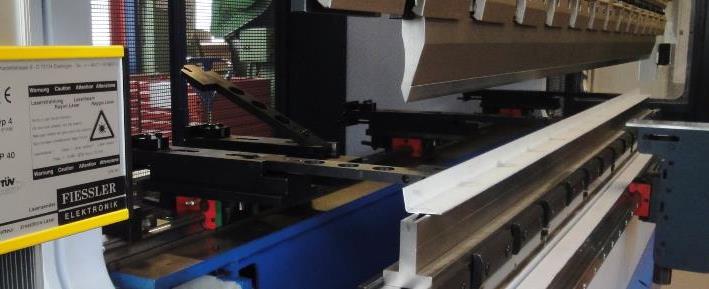 Principaux dangers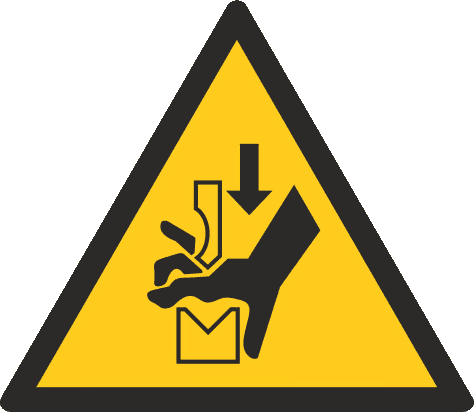 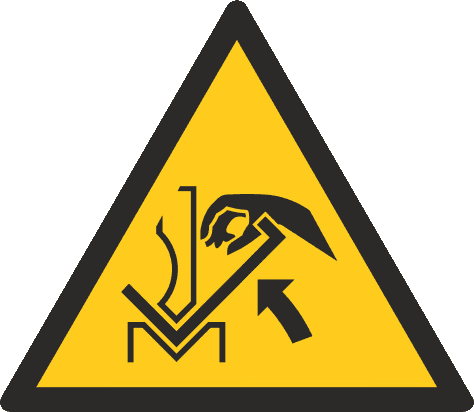 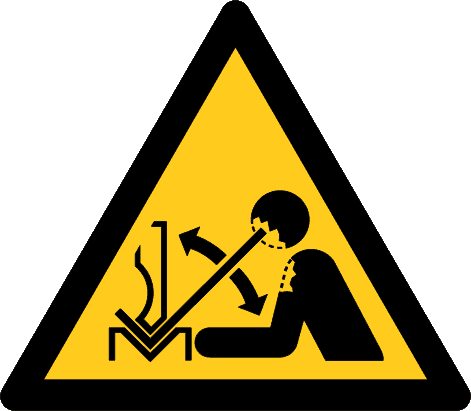 Écrasement des doigts, de la main ou du bras lors de la fermeture de l’outilÉcrasement des doigts entre la pièce à façonner et le tablier supérieur de la machineBlessures dues aux mouvements d’une pièce de grande dimensionÉcrasement des doigts consécutif à la chute d’un outil lors du réglageCoupures aux mains liées à la manipulation de tôles à arêtes vivesBlessures dues à la chute d’une tôleRègles de sécurité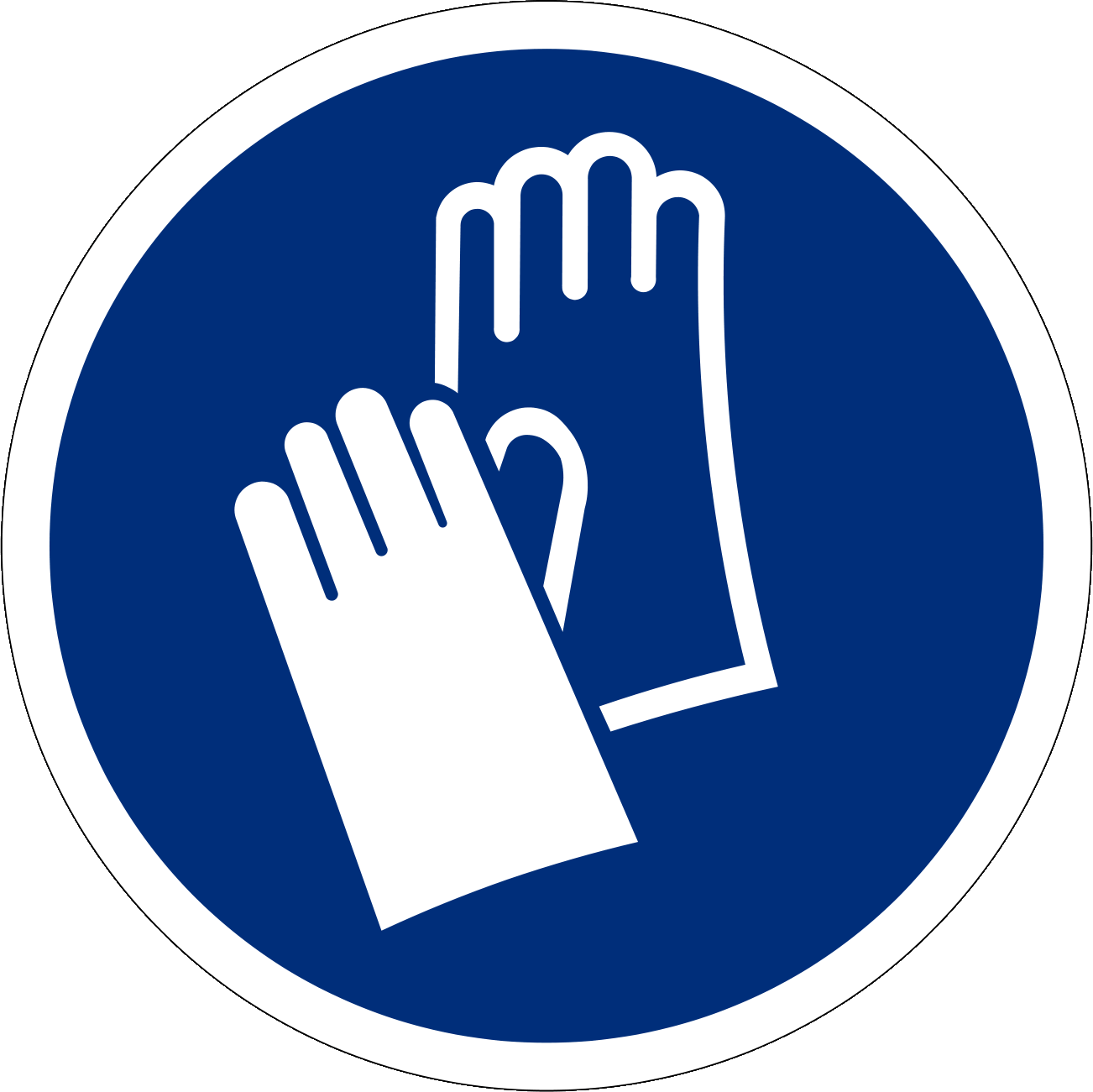 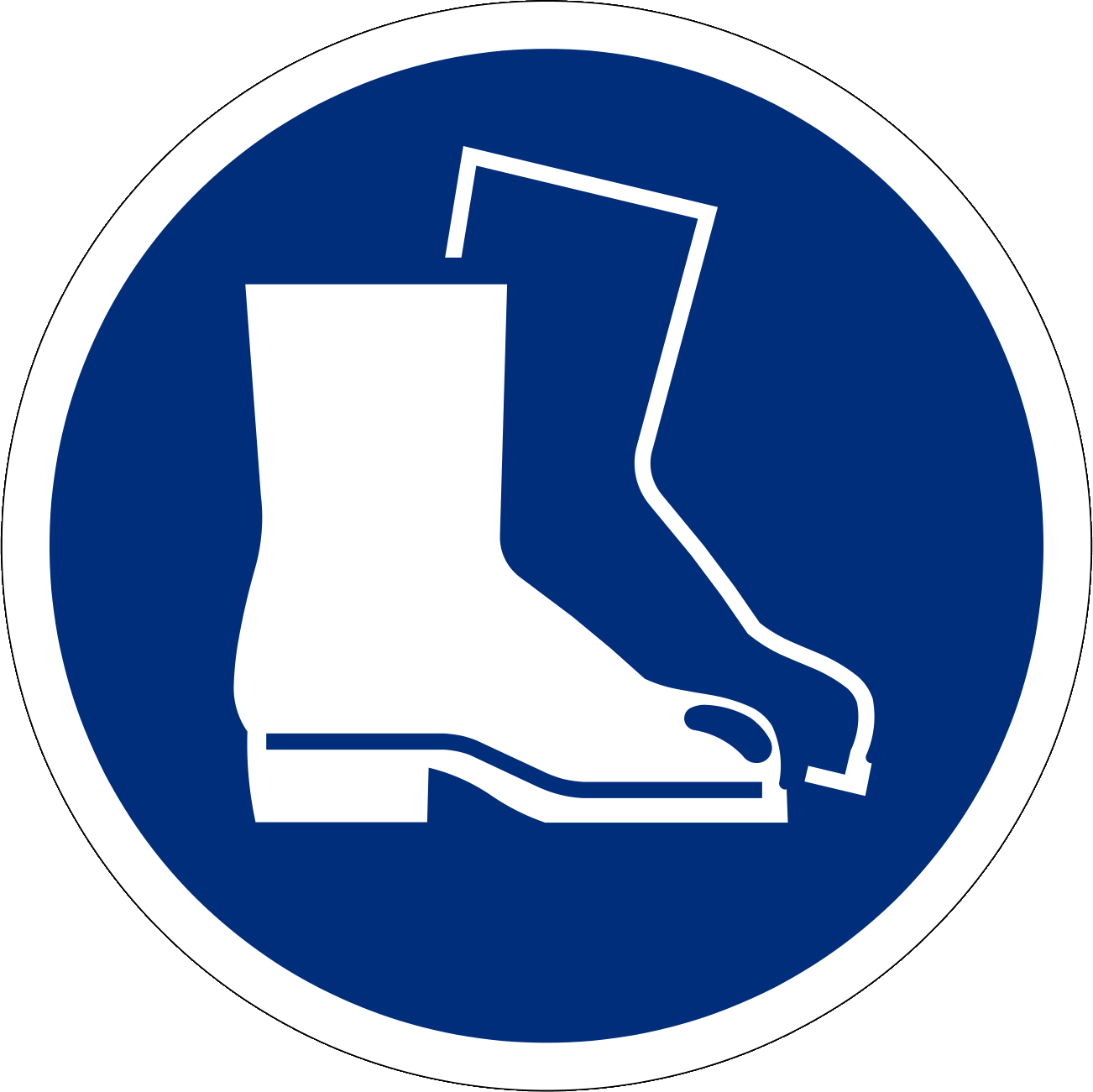 Utiliser des presses-plieuses sûres et respecter les consignes indiquées dans la notice d’instructionsUtilisation uniquement par des personnes instruites. L'utilisation est interdite aux jeunes travailleurs de moins de 18 ans (exception : formation professionnelle initiale)Porter des gants de protection contre les coupures (facteur de protection : min. 3)Porter des chaussures de sécuritéPrévoir deux pédales de commande si la presse-plieuse est utilisée simultanément par deux personnes.Tenir correctement les pièces :ne jamais garder les doigts au-dessus de la tôlene jamais placer la main entre une pièce pliée et le tablier supérieur de la machine Sécuriser les outils pour qu'ils ne tombent pas pendant l'installationSécuriser la position du tablier supérieur lors de l’installation des outilsInformationsVoir la notice d’instructionsListe de contrôle « Presses-plieuses », www.suva.ch/67108.fDate d’établissementVersion 1.0 / 26 août 2019